BİRİM ADIŞubat, 20242023 YILIBÖLÜM/ALT BİRİM ADI: ……………………………………………………. BİRİM İÇ DEĞERLENDİRME RAPORU(BİDR)ÖZETBu bölümde, raporun amacı, kapsamı ve hazırlanma sürecine ilişkin kısa bilgilere yer verilmelidir. Birimin öz değerlendirme çalışmalarının temel bulguları özetlenmelidir.Birim Kalite Komisyonu Üyeleriİmza TutanağıBİRİM HAKKINDA BİLGİLERBu bölümde, birimin tarihsel gelişimi, misyonu, vizyonu, değerleri, hedefleri, organizasyon yapısı ve iyileştirme alanları hakkında bilgi verilmeli ve aşağıdaki hususları içerecek şekilde düzenlenmelidir.İletişim BilgileriBu bölümde, Birimin Kalite Komisyonu Başkanının (Dekan/Müdür veya ilgili Dekan Yardımcısı/Müdür Yardımcısı) iletişim bilgileri (isim, adres, telefon, e-posta vb.) verilmelidir.Tarihsel GelişimiBirimin kısa tarihçesi ve mevcut durumu (toplam öğrenci sayısı, akademik ve idari çalışan sayıları, altyapı durumu vb. özet bilgiler) hakkında kısa bir bilgi verilmelidir.Misyonu, Vizyonu, Değerleri ve Hedefleri“Birim ne yapmaya çalışıyor?” sorusuna yanıt verebilmek üzere kurumun misyonu, vizyonu, değerleri ve hedefleri bu kısımda özet olarak sunulmalıdır. LİDERLİK, YÖNETİŞİM ve KALİTEA.1. Liderlik ve KaliteBirim, kurumsal dönüşümünü sağlayacak yönetişim modeline sahip olmalı, liderlik yaklaşımları uygulamalı, iç kalite güvence mekanizmalarını oluşturmalı ve kalite güvence kültürünü içselleştirmelidir.Bu kısımda birimin “Liderlik ve Kalite” ölçütünde 2023 yılı çalışmaları raporlanmalıdır. Raporlama yapılırken belirtilen çalışmalar kanıtlarla ilişkilendirilecek şekilde yazılmalıdır. Kanıtı sunulamayacak çalışmalardan bahsedilmemesi gerekmektedir. A.1.1. Yönetişim modeli ve idari yapıBu kısımda birimin ilgili alt ölçütteki durumu göz önünde bulundurularak olgunluk düzeyi belirtilmelidir. Olgunluk düzeyleri için “YÖKAK Kurum İç Değerlendirme Raporu (KİDR) Sürüm 3.2” hazırlama kılavuzunun 14. sayfasını göz önünde bulundurunuz. Bu alt ölçütte “Tüm Birimler” değerlendirme yapmalıdır. Olgunluk Düzeyi: xKurumun misyon ve stratejik hedeflerine ulaşmasını güvence altına alan ve süreçleriyle uyumlu yönetişim modeli ve idari yapılanması belirlenmiştir.KanıtlarA.1.1.1.kanıtın_adı		//Örnek: A.1.1.1.iibf_iktisat_bolum_kurul_karariA.1.1.2.kanıtın_adı		A.1.2. LiderlikBu kısımda birimin ilgili alt ölçütteki durumu göz önünde bulundurularak olgunluk düzeyi belirtilmelidir. Olgunluk düzeyleri için “YÖKAK Kurum İç Değerlendirme Raporu (KİDR) Sürüm 3.2” hazırlama kılavuzunun 15. sayfasını göz önünde bulundurunuz. Bu alt ölçütte “Tüm Birimler” değerlendirme yapmalıdır.Olgunluk Düzeyi: x Olgunluk düzeyi ifadesi belirtilmelidir. KanıtlarA.1.2.1.kanıtın_adı	//Örnek: A.1.2.1.iibf_isletme_kalite_kurul_toplanti_tutanagiA.1.2.2.kanıtın_adıA.1.3. Kurumsal dönüşüm kapasitesiBu kısımda birimin ilgili alt ölçütteki durumu göz önünde bulundurularak olgunluk düzeyi belirtilmelidir. Olgunluk düzeyleri için “YÖKAK Kurum İç Değerlendirme Raporu (KİDR) Sürüm 3.2” hazırlama kılavuzunun 16. sayfasını göz önünde bulundurunuz. Bu alt ölçütte “Tüm Birimler”  değerlendirme yapmalıdır.Olgunluk Düzeyi: x Olgunluk düzeyi ifadesi belirtilmelidir. KanıtlarA.1.3.1.kanıtın_adıA.1.3.2.kanıtın_adıA.1.4. İç kalite güvencesi mekanizmalarıBu kısımda birimin ilgili alt ölçütteki durumu göz önünde bulundurularak olgunluk düzeyi belirtilmelidir. Olgunluk düzeyleri için “YÖKAK Kurum İç Değerlendirme Raporu (KİDR) Sürüm 3.2” hazırlama kılavuzunun 17. sayfasını göz önünde bulundurunuz. Bu alt ölçütte “Tüm Birimler”  değerlendirme yapmalıdır.Olgunluk Düzeyi: x Olgunluk düzeyi ifadesi belirtilmelidir. KanıtlarA.1.4.1.kanıtın_adı	//Örnek: A1.4.1.ibef_EdebiyatBolumu_Akredite_BelgeleriA.1.4.2.kanıtın_adıA.1.5. Kamuoyunu bilgilendirme ve hesap verebilirlikBu kısımda birimin ilgili alt ölçütteki durumu göz önünde bulundurularak olgunluk düzeyi belirtilmelidir. Olgunluk düzeyleri için “YÖKAK Kurum İç Değerlendirme Raporu (KİDR) Sürüm 3.2” hazırlama kılavuzunun 18. sayfasını göz önünde bulundurunuz. Bu alt ölçütte “Tüm Birimler”  değerlendirme yapmalıdır.Olgunluk Düzeyi: x Olgunluk düzeyi ifadesi belirtilmelidir. KanıtlarA.1.5.1.kanıtın_adı	//Örnek: A1.5.1.ibef_Birim_Web_Sayfasi (Link)A.1.5.2.kanıtın_adı	//Örnek: A1.5.2.ibef_CografyaBolum_ Web_Sayfasi (Link)A.1.5.3.kanıtın_adı	//Örnek: A1.5.3.ibef_YonetmelikveMevzuatlar (Link)A.2. Misyon ve Stratejik AmaçlarBirim; vizyon, misyon ve amacını gerçekleştirmek üzere politikaları doğrultusunda oluşturduğu stratejik amaçlarını ve hedeflerini planlayarak uygulamalı, performans yönetimi kapsamında sonuçlarını izleyerek değerlendirmeli ve kamuoyuyla paylaşmalıdır. Bu kısımda birimin “Misyon ve Stratejik Amaçlar” ölçütünde 2023 yılı çalışmaları raporlanmalıdır. Raporlama yapılırken belirtilen çalışmalar kanıtlarla ilişkilendirilecek şekilde yazılmalıdır. Kanıtı sunulamayacak çalışmalardan bahsedilmemesi gerekmektedir. A.2.1. Misyon, vizyon ve politikalarBu kısımda birimin ilgili alt ölçütteki durumu göz önünde bulundurularak olgunluk düzeyi belirtilmelidir. Olgunluk düzeyleri için “YÖKAK Kurum İç Değerlendirme Raporu (KİDR) Sürüm 3.2” hazırlama kılavuzunun 19. sayfasını göz önünde bulundurunuz. Bu alt ölçütte “Tüm Birimler”  değerlendirme yapmalıdır.Olgunluk Düzeyi: x Olgunluk düzeyi ifadesi belirtilmelidir. KanıtlarA.2.1.1.kanıtın_adı	//Örnek: A.2.1.1.mühfak_ MisyonveVizyonu (Link)A.2.1.2.kanıtın_adı	//Örnek: A.2.1.1.mühfak_ Kalite_Politikasi (Link)A.2.2. Stratejik amaç ve hedeflerBu kısımda birimin ilgili alt ölçütteki durumu göz önünde bulundurularak olgunluk düzeyi belirtilmelidir. Olgunluk düzeyleri için “YÖKAK Kurum İç Değerlendirme Raporu (KİDR) Sürüm 3.2” hazırlama kılavuzunun 20. Sayfasını göz önünde bulundurunuz. Bu alt ölçütte “Tüm Birimler”  değerlendirme yapmalıdır. Birimlerimiz bu alt ölçütte değerlendirme gerçekleştirirken kendi amaç ve stratejileri çerçevesinde değerlendirme ve raporlama yapmalıdır. Ayrıca Üniversitemiz Stratejik Planında doğrudan birim ile ilişkili olan stratejik amaç ve hedeflere yönelik vurgular da yapılabilir. Strateji Geliştirme Daire Başkanlığı ise bu alt ölçütten Üniversitemiz Stratejik Planındaki amaç ve hedefler doğrultusunda bir değerlendirme ve raporlama yapmalıdır. Olgunluk Düzeyi: x Olgunluk düzeyi ifadesi belirtilmelidir. KanıtlarA.2.2.1.kanıtın_adı	//Örnek: A.2.1.1.sagbilfak_ Hemsirelik_Danısma_KuruluA.2.2.2.kanıtın_adı	//Örnek: A.2.1.1.sagbilfak_ Hemsirelik_KararAlmaSureciA.2.3. Performans yönetimiBu kısımda birimin ilgili alt ölçütteki durumu göz önünde bulundurularak olgunluk düzeyi belirtilmelidir. Olgunluk düzeyleri için “YÖKAK Kurum İç Değerlendirme Raporu (KİDR) Sürüm 3.2” hazırlama kılavuzunun 21. sayfasını göz önünde bulundurunuz. Bu alt ölçütte “Tüm Birimler”  değerlendirme yapmalıdır. Birimlerimiz kendi iç kalite sistemlerinde faaliyetlerine yönelik performans süreçlerini izlemek için kullandıkları mekanizmalar çerçevesinde değerlendirme ve raporlama yapmalıdır. Strateji Geliştirme Daire Başkanlığı ise raporlama yaparken kurum genelini kapsayacak şekilde raporlama yapmalıdır. Olgunluk Düzeyi: x Olgunluk düzeyi ifadesi belirtilmelidir. KanıtlarA.2.3.1.kanıtın_adı  //Örnek: A.2.1.1.golemyo_EczaneHizProg_Performans_RaporlarıA.2.3.2.kanıtın_adı  //Örnek: A.2.1.1.golemyo_EczaneHizProg_BolumEtkinlikleriA.3. Yönetim SistemleriBirim, stratejik hedeflerine ulaşmayı nitelik ve nicelik olarak güvence altına almak amacıyla mali, beşerî ve bilgi kaynakları ile süreçlerini yönetmek üzere bir sisteme sahip olmalıdır.Bu kısımda birimin “Yönetim Sistemleri” ölçütünde 2023 yılı çalışmaları raporlanmalıdır. Raporlama yapılırken belirtilen çalışmalar kanıtlarla ilişkilendirilecek şekilde yazılmalıdır. Kanıtı sunulamayacak çalışmalardan bahsedilmemesi gerekmektedir. A.3.1. Bilgi yönetim sistemiBu kısımda birimin ilgili alt ölçütteki durumu göz önünde bulundurularak olgunluk düzeyi belirtilmelidir. Olgunluk düzeyleri için “YÖKAK Kurum İç Değerlendirme Raporu (KİDR) Sürüm 3.2” hazırlama kılavuzunun 22. sayfasını göz önünde bulundurunuz. Bu alt ölçütte “Tüm Birimler” değerlendirme yapmalıdır. Olgunluk Düzeyi: x Olgunluk düzeyi ifadesi belirtilmelidir. KanıtlarA.3.4.1.kanıtın_adıA.3.4.2.kanıtın_adıA.3.2. İnsan kaynakları yönetimiBu kısımda birimin ilgili alt ölçütteki durumu göz önünde bulundurularak olgunluk düzeyi belirtilmelidir. Olgunluk düzeyleri için “YÖKAK Kurum İç Değerlendirme Raporu (KİDR) Sürüm 3.2” hazırlama kılavuzunun 23. sayfasını göz önünde bulundurunuz. Bu alt ölçütte “Tüm Birimler” değerlendirme yapmalıdır. Olgunluk Düzeyi: x Olgunluk düzeyi ifadesi belirtilmelidir. KanıtlarA.3.4.1.kanıtın_adıA.3.4.2.kanıtın_adıA.3.3. Finansal yönetimBu kısımda birimin ilgili alt ölçütteki durumu göz önünde bulundurularak olgunluk düzeyi belirtilmelidir. Olgunluk düzeyleri için “YÖKAK Kurum İç Değerlendirme Raporu (KİDR) Sürüm 3.2” hazırlama kılavuzunun 24. sayfasını göz önünde bulundurunuz. Bu alt ölçütte “Tüm Birimler” değerlendirme yapmalıdır. Olgunluk Düzeyi: x Olgunluk düzeyi ifadesi belirtilmelidir. KanıtlarA.3.4.1.kanıtın_adıA.3.4.2.kanıtın_adıA.3.4. Süreç yönetimiBu kısımda birimin ilgili alt ölçütteki durumu göz önünde bulundurularak olgunluk düzeyi belirtilmelidir. Olgunluk düzeyleri için “YÖKAK Kurum İç Değerlendirme Raporu (KİDR) Sürüm 3.2” hazırlama kılavuzunun 25. sayfasını göz önünde bulundurunuz. Bu alt ölçütte “Tüm Birimler” değerlendirme yapmalıdır. Olgunluk Düzeyi: x Olgunluk düzeyi ifadesi belirtilmelidir. KanıtlarA.3.4.1.kanıtın_adıA.3.4.2.kanıtın_adıA.4. Paydaş KatılımıBirim, iç ve dış paydaşlarının stratejik kararlara ve süreçlere katılımını sağlamak üzere geri bildirimlerini almak, yanıtlamak ve kararlarında kullanmak için gerekli sistemleri oluşturmalı ve yönetmelidir.
Bu kısımda birimin “Paydaş Katılımı” ölçütünde 2023 yılı çalışmaları raporlanmalıdır. Raporlama yapılırken belirtilen çalışmalar kanıtlarla ilişkilendirilecek şekilde yazılmalıdır. Kanıtı sunulamayacak çalışmalardan bahsedilmemesi gerekmektedir.  A.4.1. İç ve dış paydaş katılımıBu kısımda birimin ilgili alt ölçütteki durumu göz önünde bulundurularak olgunluk düzeyi belirtilmelidir. Olgunluk düzeyleri için “YÖKAK Kurum İç Değerlendirme Raporu (KİDR) Sürüm 3.2” hazırlama kılavuzunun 26. sayfasını göz önünde bulundurunuz. Bu alt ölçütte “Tüm Birimler”  değerlendirme yapmalıdır.Olgunluk Düzeyi: x Olgunluk düzeyi ifadesi belirtilmelidir. KanıtlarA.4.1.1.kanıtın_adıA.4.1.2.kanıtın_adıA.4.2. Öğrenci geri bildirimleriBu kısımda birimin ilgili alt ölçütteki durumu göz önünde bulundurularak olgunluk düzeyi belirtilmelidir. Olgunluk düzeyleri için “YÖKAK Kurum İç Değerlendirme Raporu (KİDR) Sürüm 3.2” hazırlama kılavuzunun 27. sayfasını göz önünde bulundurunuz. Bu alt ölçütte “Akademik Birimler, Öğrenci İşleri Daire Başkanlığı, Sağlık Kültür ve Spor Daire Başkanlığı, Uzaktan Eğitim Uygulama ve Araştırma Merkezi, Kariyer Planlama ve Mezun İzleme Uygulama ve Araştırma Merkezi, Kütüphane ve Dokümantasyon Daire Başkanlığı”  değerlendirme yapmalıdır.Olgunluk Düzeyi: x Olgunluk düzeyi ifadesi belirtilmelidir. KanıtlarA.4.2.1.kanıtın_adıA.4.2.2.kanıtın_adıA.4.3. Mezun ilişkileri yönetimiBu kısımda birimin ilgili alt ölçütteki durumu göz önünde bulundurularak olgunluk düzeyi belirtilmelidir. Olgunluk düzeyleri için “YÖKAK Kurum İç Değerlendirme Raporu (KİDR) Sürüm 3.2” hazırlama kılavuzunun 28. sayfasını göz önünde bulundurunuz. Bu alt ölçütte “Akademik Birimler, Kariyer Planlama ve Mezun İzleme Uygulama ve Araştırma Merkezi, Öğrenci İşleri Daire Başkanlığı” değerlendirme yapmalıdır.Olgunluk Düzeyi: x Olgunluk düzeyi ifadesi belirtilmelidir. KanıtlarA.4.3.1.kanıtın_adıA.4.3.2.kanıtın_adıA.5. UluslararasılaşmaBirim, uluslararasılaşma stratejisi ve hedefleri doğrultusunda süreçlerini yönetmeli, organizasyonel yapılanmasını oluşturmalı ve sonuçlarını periyodik olarak izleyerek değerlendirmelidir.Bu kısımda birimin “Uluslarasılaşma” ölçütünde 2023 yılı çalışmaları raporlanmalıdır. Raporlama yapılırken belirtilen çalışmalar kanıtlarla ilişkilendirilecek şekilde yazılmalıdır. Kanıtı sunulamayacak çalışmalardan bahsedilmemesi gerekmektedir. A.5.1. Uluslararasılaşma süreçlerinin yönetimi Bu kısımda birimin ilgili alt ölçütteki durumu göz önünde bulundurularak olgunluk düzeyi belirtilmelidir. Olgunluk düzeyleri için “YÖKAK Kurum İç Değerlendirme Raporu (KİDR) Sürüm 3.2” hazırlama kılavuzunun 29. sayfasını göz önünde bulundurunuz. Bu alt ölçütte “Akademik Birimler, Uygulama ve Araştırma Merkezleri ve Koordinatörlükler” değerlendirme yapmalıdır.  Olgunluk Düzeyi: x Olgunluk düzeyi ifadesi belirtilmelidir. KanıtlarA.5.1.1.kanıtın_adıA.5.1.2.kanıtın_adıA.5.2. Uluslararasılaşma kaynakları Bu kısımda birimin ilgili alt ölçütteki durumu göz önünde bulundurularak olgunluk düzeyi belirtilmelidir. Olgunluk düzeyleri için “YÖKAK Kurum İç Değerlendirme Raporu (KİDR) Sürüm 3.2” hazırlama kılavuzunun 30. sayfasını göz önünde bulundurunuz. Bu alt ölçütte “Akademik Birimler ve Uygulama ve Araştırma Merkezleri ve Koordinatörlükler” değerlendirme yapmalıdır. Olgunluk Düzeyi: x Olgunluk düzeyi ifadesi belirtilmelidir. KanıtlarA.5.2.1.kanıtın_adıA.5.2.2.kanıtın_adıA.5.3. Uluslararasılaşma performansı Bu kısımda birimin ilgili alt ölçütteki durumu göz önünde bulundurularak olgunluk düzeyi belirtilmelidir. Olgunluk düzeyleri için “YÖKAK Kurum İç Değerlendirme Raporu (KİDR) Sürüm 3.2” hazırlama kılavuzunun 31. sayfasını göz önünde bulundurunuz. Bu alt ölçütte “Akademik Birimler ve Uygulama ve Araştırma Merkezleri ve Koordinatörlükler” değerlendirme yapmalıdır. Olgunluk Düzeyi: x Olgunluk düzeyi ifadesi belirtilmelidir. KanıtlarA.5.3.1.kanıtın_adıA.5.3.2.kanıtın_adı EĞİTİM ve ÖĞRETİMB.1. Program Tasarımı, Değerlendirmesi ve GüncellenmesiKurum, öğretim programlarını Türkiye Yükseköğretim Yeterlilikleri Çerçevesi ile uyumlu; öğretim amaçlarına ve öğrenme çıktılarına uygun olarak tasarlamalı, öğrencilerin ve toplumun ihtiyaçlarına cevap verdiğinden emin olmak için periyodik olarak değerlendirmeli ve güncellemelidir.
 Bu kısımda birimin “Program Tasarımı, Değerlendirmesi ve Güncellenmesi” ölçütünde 2023 yılı çalışmaları raporlanmalıdır. Raporlama yapılırken belirtilen çalışmalar kanıtlarla ilişkilendirilecek şekilde yazılmalıdır. Kanıtı sunulamayacak çalışmalardan bahsedilmemesi gerekmektedir. B.1.1. Programların tasarımı ve onayıBu kısımda birimin ilgili alt ölçütteki durumu göz önünde bulundurularak olgunluk düzeyi belirtilmelidir. Olgunluk düzeyleri için “YÖKAK Kurum İç Değerlendirme Raporu (KİDR) Sürüm 3.2” hazırlama kılavuzunun 32. sayfasını göz önünde bulundurunuz. Bu alt ölçütte “Akademik Birimler, Öğrenci İşleri Daire Başkanlığı”  değerlendirme yapmalıdır.Olgunluk Düzeyi: 3Tanımlı süreçler doğrultusunda; Kurumun genelinde, tasarımı ve onayı gerçekleşen programlar, programların amaç ve öğrenme çıktılarına uygun olarak yürütülmektedir.KanıtlarB.1.1.1.kanıtın_adı	//Örnek: B.1.1.1 ilahiyatfak_Stratejik_Planlama (Link)B.1.1.2.kanıtın_adı	//Örnek: B.1.1.2 ilahiyatfak_Ogrenci Bilgi PaketiB.1.2. Programın ders dağılım dengesi Bu kısımda birimin ilgili alt ölçütteki durumu göz önünde bulundurularak olgunluk düzeyi belirtilmelidir. Olgunluk düzeyleri için “YÖKAK Kurum İç Değerlendirme Raporu (KİDR) Sürüm 3.2” hazırlama kılavuzunun 33. sayfasını göz önünde bulundurunuz. Bu alt ölçütte “Akademik Birimler, Öğrenci İşleri Daire Başkanlığı”  değerlendirme yapmalıdır.Olgunluk Düzeyi: x Olgunluk düzeyi ifadesi belirtilmelidir. KanıtlarB.1.2.1.kanıtın_adıB.1.2.2.kanıtın_adıB.1.3. Ders kazanımlarının program çıktılarıyla uyumu Bu kısımda birimin ilgili alt ölçütteki durumu göz önünde bulundurularak olgunluk düzeyi belirtilmelidir. Olgunluk düzeyleri için “YÖKAK Kurum İç Değerlendirme Raporu (KİDR) Sürüm 3.2” hazırlama kılavuzunun 34. sayfasını göz önünde bulundurunuz. Bu alt ölçütte “Akademik Birimler”  değerlendirme yapmalıdır.Olgunluk Düzeyi: x Olgunluk düzeyi ifadesi belirtilmelidir. KanıtlarB.1.3.1.kanıtın_adıB.1.3.2.kanıtın_adıB.1.4. Öğrenci iş yüküne dayalı ders tasarımı Bu kısımda birimin ilgili alt ölçütteki durumu göz önünde bulundurularak olgunluk düzeyi belirtilmelidir. Olgunluk düzeyleri için “YÖKAK Kurum İç Değerlendirme Raporu (KİDR) Sürüm 3.2” hazırlama kılavuzunun 35. sayfasını göz önünde bulundurunuz. Bu alt ölçütte “Akademik Birimler, Öğrenci İşleri Daire Başkanlığı”  değerlendirme yapmalıdır.Olgunluk Düzeyi: x Olgunluk düzeyi ifadesi belirtilmelidir. KanıtlarB.1.4.1.kanıtın_adıB.1.4.2.kanıtın_adıB.1.5. Programların izlenmesi ve güncellenmesi Bu kısımda birimin ilgili alt ölçütteki durumu göz önünde bulundurularak olgunluk düzeyi belirtilmelidir. Olgunluk düzeyleri için “YÖKAK Kurum İç Değerlendirme Raporu (KİDR) Sürüm 3.2” hazırlama kılavuzunun 36. sayfasını göz önünde bulundurunuz. Bu alt ölçütte “Akademik Birimler, Öğrenci İşleri Daire Başkanlığı”  değerlendirme yapmalıdır.Olgunluk Düzeyi: x Olgunluk düzeyi ifadesi belirtilmelidir. KanıtlarB.1.5.1.kanıtın_adıB.1.5.2.kanıtın_adıB.1.6. Eğitim ve öğretim süreçlerinin yönetimi Bu kısımda birimin ilgili alt ölçütteki durumu göz önünde bulundurularak olgunluk düzeyi belirtilmelidir. Olgunluk düzeyleri için “YÖKAK Kurum İç Değerlendirme Raporu (KİDR) Sürüm 3.2” hazırlama kılavuzunun 37. sayfasını göz önünde bulundurunuz. Bu alt ölçütte “Akademik Birimler, Öğrenci İşleri Daire Başkanlığı, Uzaktan Eğitim Uygulama ve Araştırma Merkezi”  değerlendirme yapmalıdır.Olgunluk Düzeyi: x Olgunluk düzeyi ifadesi belirtilmelidir. KanıtlarB.1.6.1.kanıtın_adıB.1.6.2.kanıtın_adıB.2. Programların Yürütülmesi (Öğrenci Merkezli Öğrenme, Öğretme ve Değerlendirme)Birim, hedeflediği nitelikli mezun yeterliliklerine ulaşmak amacıyla öğrenci merkezli ve yetkinlik temelli öğretim, ölçme ve değerlendirme yöntemlerini uygulamalıdır. Kurum, öğrenci kabulleri, diploma, derece ve diğer yeterliliklerin tanınması ve sertifikalandırılmasına yönelik açık kriterler belirlemeli; önceden tanımlanmış ve ilan edilmiş kuralları tutarlı şekilde uygulamalıdır. Bu kısımda birimin “Programların Yürütülmesi (Öğrenci Merkezli Öğrenme, Öğretme ve Değerlendirme)” ölçütünde 2023 yılı çalışmaları raporlanmalıdır. Raporlama yapılırken belirtilen çalışmalar kanıtlarla ilişkilendirilecek şekilde yazılmalıdır. Kanıtı sunulamayacak çalışmalardan bahsedilmemesi gerekmektedir.B.2.1. Öğretim yöntem ve teknikleri Bu kısımda birimin ilgili alt ölçütteki durumu göz önünde bulundurularak olgunluk düzeyi belirtilmelidir. Olgunluk düzeyleri için “YÖKAK Kurum İç Değerlendirme Raporu (KİDR) Sürüm 3.2” hazırlama kılavuzunun 38. sayfasını göz önünde bulundurunuz. Bu alt ölçütte “Akademik Birimler”  değerlendirme yapmalıdır.Olgunluk Düzeyi: x Olgunluk düzeyi ifadesi belirtilmelidir. KanıtlarB.2.1.1.kanıtın_adı	B.2.1.2.kanıtın_adıB.2.2. Ölçme ve değerlendirme Bu kısımda birimin ilgili alt ölçütteki durumu göz önünde bulundurularak olgunluk düzeyi belirtilmelidir. Olgunluk düzeyleri için “YÖKAK Kurum İç Değerlendirme Raporu (KİDR) Sürüm 3.2” hazırlama kılavuzunun 39. sayfasını göz önünde bulundurunuz. Bu alt ölçütte “Akademik Birimler”  değerlendirme yapmalıdır.Olgunluk Düzeyi: x Olgunluk düzeyi ifadesi belirtilmelidir. KanıtlarB.2.2.1.kanıtın_adı B.2.2.2.kanıtın_adıB.2.3. Öğrenci kabulü, önceki öğrenmenin tanınması ve kredilendirilmesi Bu kısımda birimin ilgili alt ölçütteki durumu göz önünde bulundurularak olgunluk düzeyi belirtilmelidir. Olgunluk düzeyleri için “YÖKAK Kurum İç Değerlendirme Raporu (KİDR) Sürüm 3.2” hazırlama kılavuzunun 40. sayfasını göz önünde bulundurunuz. Bu alt ölçütte “Akademik Birimler ve Öğrenci İşleri Daire Başkanlığı” değerlendirme yapmalıdır.Olgunluk Düzeyi: x Olgunluk düzeyi ifadesi belirtilmelidir. KanıtlarB.2.3.1.kanıtın_adıB.2.3.2.kanıtın_adıB.2.4. Yeterliliklerin sertifikalandırılması ve diploma Bu kısımda birimin ilgili alt ölçütteki durumu göz önünde bulundurularak olgunluk düzeyi belirtilmelidir. Olgunluk düzeyleri için “YÖKAK Kurum İç Değerlendirme Raporu (KİDR) Sürüm 3.2” hazırlama kılavuzunun 41. sayfasını göz önünde bulundurunuz. Bu alt ölçütte “Akademik Birimler, Öğrenci İşleri Daire Başkanlığı ve Uygulama ve Araştırma Merkezleri” değerlendirme yapmalıdır.Olgunluk Düzeyi: x Olgunluk düzeyi ifadesi belirtilmelidir. KanıtlarB.2.4.1.kanıtın_adıB.2.4.2.kanıtın_adıB.3. Öğrenme Kaynakları ve Akademik Destek HizmetleriKurum, hedeflediği nitelikli mezun yeterliliklerine ulaşmak ve eğitim- öğretim faaliyetlerini yürütmek için uygun altyapıya, kaynaklara ve ortamlara sahip olmalı ve öğrenme olanaklarının tüm öğrenciler için yeterli ve erişilebilir olmasını güvence altına almalıdır. Kurum öğrencilerin akademik gelişimi ve kariyer planlamasına yönelik destek hizmetleri sağlamalıdır. Bu kısımda birimin “Öğrenme Kaynakları ve Akademik Destek Hizmetleri” ölçütünde 2023 yılı çalışmaları raporlanmalıdır. Raporlama yapılırken belirtilen çalışmalar kanıtlarla ilişkilendirilecek şekilde yazılmalıdır. Kanıtı sunulamayacak çalışmalardan bahsedilmemesi gerekmektedir.B.3.1. Öğrenme ortam ve kaynakları Bu kısımda birimin ilgili alt ölçütteki durumu göz önünde bulundurularak olgunluk düzeyi belirtilmelidir. Olgunluk düzeyleri için “YÖKAK Kurum İç Değerlendirme Raporu (KİDR) Sürüm 3.2” hazırlama kılavuzunun 42. sayfasını göz önünde bulundurunuz. Bu alt ölçütte “Akademik Birimler, Yapı İşleri ve Teknik Daire Başkanlığı, Kütüphane ve Dokümantasyon Daire Başkanlığı, İdari ve Mali İşler Daire Başkanlığı, Bilgi İşlem Daire Başkanlığı ve Uygulama ve Araştırma Merkezleri” değerlendirme yapmalıdır. Bu alt ölçüt için “Öğrenme Kaynakları ve Akademik Destek Hizmetleri” başlığı içerisinde yapılacak raporlamada Akademik Birimler haricindeki diğer birimlerimiz kurum genelini kapsayacak şekilde raporlama yapmalıdır.Olgunluk Düzeyi: x Olgunluk düzeyi ifadesi belirtilmelidir. KanıtlarB.3.1.1.kanıtın_adıB.3.1.2.kanıtın_adıB.3.2. Akademik destek hizmetleri Bu kısımda birimin ilgili alt ölçütteki durumu göz önünde bulundurularak olgunluk düzeyi belirtilmelidir. Olgunluk düzeyleri için “YÖKAK Kurum İç Değerlendirme Raporu (KİDR) Sürüm 3.2” hazırlama kılavuzunun 43. sayfasını göz önünde bulundurunuz. Bu alt ölçütte “Akademik Birimler, Uygulama ve Araştırma Merkezleri, Sağlık Kültür ve Spor Daire Başkanlığı” değerlendirme yapmalıdır.Olgunluk Düzeyi: x Olgunluk düzeyi ifadesi belirtilmelidir. KanıtlarB.3.2.1.kanıtın_adıB.3.2.2.kanıtın_adıB.3.3. Tesis ve altyapılar Bu kısımda birimin ilgili alt ölçütteki durumu göz önünde bulundurularak olgunluk düzeyi belirtilmelidir. Olgunluk düzeyleri için “YÖKAK Kurum İç Değerlendirme Raporu (KİDR) Sürüm 3.2” hazırlama kılavuzunun 44. sayfasını göz önünde bulundurunuz. Bu alt ölçütte “Akademik Birimler, Yapı İşleri ve Teknik Daire Başkanlığı, İdari ve Mali İşler Daire Başkanlığı, Bilgi İşlem Daire Başkanlığı, Kütüphane ve Dokümantasyon Daire Başkanlığı, Sağlık Kültür ve Spor Daire Başkanlığı ve Uygulama ve Araştırma Merkezleri”  değerlendirme yapmalıdır. Bu alt ölçüt için “Öğrenme Kaynakları ve Akademik Destek Hizmetleri” başlığı içerisinde yapılacak raporlamada Akademik Birimler haricindeki diğer birimlerimiz kurum genelini kapsayacak şekilde raporlama yapmalıdır.Olgunluk Düzeyi: x Olgunluk düzeyi ifadesi belirtilmelidir. KanıtlarB.3.3.1.kanıtın_adıB.3.3.2.kanıtın_adıB.3.4. Dezavantajlı gruplar Bu kısımda birimin ilgili alt ölçütteki durumu göz önünde bulundurularak olgunluk düzeyi belirtilmelidir. Olgunluk düzeyleri için “YÖKAK Kurum İç Değerlendirme Raporu (KİDR) Sürüm 3.2” hazırlama kılavuzunun 45. sayfasını göz önünde bulundurunuz. Bu alt ölçütte “Akademik Birimler, Sağlık Kültür ve Spor Daire Başkanlığı, Uygulama ve Araştırma Merkezleri, Kütüphane ve Dokümantasyon Daire Başkanlığı” değerlendirme yapmalıdır.Olgunluk Düzeyi: x Olgunluk düzeyi ifadesi belirtilmelidir. KanıtlarB.3.4.1.kanıtın_adıB.3.4.2.kanıtın_adıB.3.5. Sosyal, kültürel ve sportif faaliyetler Bu kısımda birimin ilgili alt ölçütteki durumu göz önünde bulundurularak olgunluk düzeyi belirtilmelidir. Olgunluk düzeyleri için “YÖKAK Kurum İç Değerlendirme Raporu (KİDR) Sürüm 3.2” hazırlama kılavuzunun 46. sayfasını göz önünde bulundurunuz. Bu alt ölçütte “Akademik Birimler, Sağlık Kültür ve Spor Daire Başkanlığı ve Uygulama ve Araştırma Merkezleri” değerlendirme yapmalıdır.Olgunluk Düzeyi: x Olgunluk düzeyi ifadesi belirtilmelidir. KanıtlarB.3.5.1.kanıtın_adıB.3.5.2.kanıtın_adıB.4. Öğretim KadrosuKurum, öğretim elemanlarının işe alınması, atanması, yükseltilmesi ve ders görevlendirmesi ile ilgili tüm süreçlerde adil ve açık olmalıdır. Hedeflenen nitelikli mezun yeterliliklerine ulaşmak amacıyla, öğretim elemanlarının eğitim-öğretim yetkinliklerini sürekli geliştirmek için olanaklar sunmalıdır.Bu kısımda birimin “Öğretim Kadrosu” ölçütünde 2023 yılı çalışmaları raporlanmalıdır. Raporlama yapılırken belirtilen çalışmalar kanıtlarla ilişkilendirilecek şekilde yazılmalıdır. Kanıtı sunulamayacak çalışmalardan bahsedilmemesi gerekmektedir.B.4.1. Atama, yükseltme ve görevlendirme kriterleri Bu kısımda birimin ilgili alt ölçütteki durumu göz önünde bulundurularak olgunluk düzeyi belirtilmelidir. Olgunluk düzeyleri için “YÖKAK Kurum İç Değerlendirme Raporu (KİDR) Sürüm 3.2” hazırlama kılavuzunun 47. sayfasını göz önünde bulundurunuz. Bu alt ölçütte “Akademik Birimler, Personel Daire Başkanlığı”  değerlendirme yapmalıdır. Bu alt ölçüt için “Öğretim Kadrosu” başlığı altında yapılacak raporlamada Personel Daire Başkanlığı kurum genelini kapsayacak şekilde raporlama yapmalıdır.Olgunluk Düzeyi: x Olgunluk düzeyi ifadesi belirtilmelidir. KanıtlarB.4.1.1.kanıtın_adıB.4.1.2.kanıtın_adıB.4.2. Öğretim yetkinlikleri ve gelişimi Bu kısımda birimin ilgili alt ölçütteki durumu göz önünde bulundurularak olgunluk düzeyi belirtilmelidir. Olgunluk düzeyleri için “YÖKAK Kurum İç Değerlendirme Raporu (KİDR) Sürüm 3.2” hazırlama kılavuzunun 48. sayfasını göz önünde bulundurunuz. Bu alt ölçütte “Akademik Birimler, Personel Daire Başkanlığı”  değerlendirme yapmalıdır. Bu alt ölçüt için “Öğretim Kadrosu” başlığı altında yapılacak raporlamada Personel Daire Başkanlığı kurum genelini kapsayacak şekilde raporlama yapmalıdır.Olgunluk Düzeyi: x Olgunluk düzeyi ifadesi belirtilmelidir. KanıtlarB.4.2.1.kanıtın_adıB.4.2.2.kanıtın_adıB.4.3. Eğitim faaliyetlerine yönelik teşvik ve ödüllendirme Bu kısımda birimin ilgili alt ölçütteki durumu göz önünde bulundurularak olgunluk düzeyi belirtilmelidir. Olgunluk düzeyleri için “YÖKAK Kurum İç Değerlendirme Raporu (KİDR) Sürüm 3.2” hazırlama kılavuzunun 49. sayfasını göz önünde bulundurunuz. Bu alt ölçütte “Akademik Birimler, Personel Daire Başkanlığı”  değerlendirme yapmalıdır. Bu alt ölçüt için “Öğretim Kadrosu” başlığı altında yapılacak raporlamada Personel Daire Başkanlığı kurum genelini kapsayacak şekilde raporlama yapmalıdır.Olgunluk Düzeyi: x Olgunluk düzeyi ifadesi belirtilmelidir. KanıtlarB.4.3.1.kanıtın_adıB.4.3.2.kanıtın_adı ARAŞTIRMA ve GELİŞTİRMEC.1. Araştırma Süreçlerinin Yönetimi ve Araştırma KaynaklarıBirim, araştırma faaliyetlerini stratejik planı çerçevesinde belirlenen akademik öncelikleri ile yerel, bölgesel ve ulusal kalkınma hedefleriyle uyumlu, değer üretebilen ve toplumsal faydaya dönüştürülebilen biçimde yönetmelidir. Bu faaliyetler için uygun fiziki altyapı ve mali kaynaklar oluşturmalı ve bunların etkin şekilde kullanımını sağlamalıdır. Bu kısımda birimin “Araştırma Süreçlerinin Yönetimi ve Araştırma Kaynakları” ölçütünde 2023 yılı çalışmaları raporlanmalıdır. Raporlama yapılırken belirtilen çalışmalar kanıtlarla ilişkilendirilecek şekilde yazılmalıdır. Kanıtı sunulamayacak çalışmalardan bahsedilmemesi gerekmektedir. C.1.1. Araştırma süreçlerinin yönetimiBu kısımda birimin ilgili alt ölçütteki durumu göz önünde bulundurularak olgunluk düzeyi belirtilmelidir. Olgunluk düzeyleri için “YÖKAK Kurum İç Değerlendirme Raporu (KİDR) Sürüm 3.2” hazırlama kılavuzunun 50. sayfasını göz önünde bulundurunuz. Bu alt ölçütte “Akademik Birimler, Koordinatörlükler, Uygulama ve Araştırma Merkezleri” değerlendirme yapmalıdır.Olgunluk Düzeyi: 4Kurumda araştırma süreçlerinin yönetimi ve organizasyonel yapısının işlerliği ile ilişkili sonuçlar izlenmekte ve önlemler alınmaktadır.KanıtlarC.1.1.1.kanıtın_adıC.1.1.2.kanıtın_adıC.1.2. İç ve dış kaynaklar Bu kısımda birimin ilgili alt ölçütteki durumu göz önünde bulundurularak olgunluk düzeyi belirtilmelidir. Olgunluk düzeyleri için “YÖKAK Kurum İç Değerlendirme Raporu (KİDR) Sürüm 3.2” hazırlama kılavuzunun 51. sayfasını göz önünde bulundurunuz. Bu alt ölçütte “Akademik Birimler, Koordinatörlükler, Uygulama ve Araştırma Merkezleri” değerlendirme yapmalıdır.Olgunluk Düzeyi: x Olgunluk düzeyi ifadesi belirtilmelidir. KanıtlarC.1.2.1.kanıtın_adıC.1.2.2.kanıtın_adıC.1.3. Doktora programları ve doktora sonrası imkanlarBu kısımda birimin ilgili alt ölçütteki durumu göz önünde bulundurularak olgunluk düzeyi belirtilmelidir. Olgunluk düzeyleri için “YÖKAK Kurum İç Değerlendirme Raporu (KİDR) Sürüm 3.2” hazırlama kılavuzunun 52. sayfasını göz önünde bulundurunuz. Bu alt ölçütte “Akademik Birimler, Koordinatörlükler, Uygulama ve Araştırma Merkezleri” değerlendirme yapmalıdır.Olgunluk Düzeyi: x Olgunluk düzeyi ifadesi belirtilmelidir. KanıtlarC.1.2.1.kanıtın_adıC.1.2.2.kanıtın_adıC.2. Araştırma Yetkinliği, İş Birlikleri ve DesteklerBirim, öğretim elemanları ve araştırmacıların bilimsel araştırma ve sanat yetkinliğini sürdürmek ve iyileştirmek için olanaklar (eğitim, iş birlikleri, destekler vb.) sunmalıdır.Bu kısımda birimin “Araştırma Yetkinliği, İş Birlikleri ve Destekler” ölçütünde 2023 yılı çalışmaları raporlanmalıdır. Raporlama yapılırken belirtilen çalışmalar kanıtlarla ilişkilendirilecek şekilde yazılmalıdır. Kanıtı sunulamayacak çalışmalardan bahsedilmemesi gerekmektedir. C.2.1. Araştırma yetkinlikleri ve gelişimi Bu kısımda birimin ilgili alt ölçütteki durumu göz önünde bulundurularak olgunluk düzeyi belirtilmelidir. Olgunluk düzeyleri için “YÖKAK Kurum İç Değerlendirme Raporu (KİDR) Sürüm 3.2” hazırlama kılavuzunun 53. sayfasını göz önünde bulundurunuz. Bu alt ölçütte “Akademik Birimler, Koordinatörlükler, Uygulama ve Araştırma Merkezleri, Kütüphane ve Dokümantasyon Daire Başkanlığı”  değerlendirme yapmalıdır.Olgunluk Düzeyi: x Olgunluk düzeyi ifadesi belirtilmelidir. KanıtlarC.2.1.1.kanıtın_adıC.2.1.2.kanıtın_adıC.2.2. Ulusal ve uluslararası ortak programlar ve ortak araştırma birimleri Bu kısımda birimin ilgili alt ölçütteki durumu göz önünde bulundurularak olgunluk düzeyi belirtilmelidir. Olgunluk düzeyleri için “YÖKAK Kurum İç Değerlendirme Raporu (KİDR) Sürüm 3.2” hazırlama kılavuzunun 54. sayfasını göz önünde bulundurunuz. Bu alt ölçütte “Akademik Birimler, Koordinatörlükler, Uygulama ve Araştırma Merkezleri”  değerlendirme yapmalıdır.Olgunluk Düzeyi: x Olgunluk düzeyi ifadesi belirtilmelidir. KanıtlarC.2.2.1.kanıtın_adıC.2.2.2.kanıtın_adıC.3. Araştırma PerformansıBirim, araştırma faaliyetlerini verilere dayalı ve periyodik olarak ölçmeli, değerlendirmeli ve sonuçlarını yayımlamalıdır. Elde edilen bulgular, kurumun araştırma ve geliştirme performansının periyodik olarak gözden geçirilmesi ve sürekli iyileştirilmesi için kullanılmalıdır.Bu kısımda birimin “Araştırma Performansı” ölçütünde 2023 yılı çalışmaları raporlanmalıdır. Raporlama yapılırken belirtilen çalışmalar kanıtlarla ilişkilendirilecek şekilde yazılmalıdır. Kanıtı sunulamayacak çalışmalardan bahsedilmemesi gerekmektedir. C.3.1. Araştırma performansının izlenmesi ve değerlendirilmesiBu kısımda birimin ilgili alt ölçütteki durumu göz önünde bulundurularak olgunluk düzeyi belirtilmelidir. Olgunluk düzeyleri için “YÖKAK Kurum İç Değerlendirme Raporu (KİDR) Sürüm 3.2” hazırlama kılavuzunun 55. sayfasını göz önünde bulundurunuz. Bu alt ölçütte “Akademik Birimler, Koordinatörlükler, Uygulama ve Araştırma Merkezleri, Strateji Geliştirme Daire Başkanlığı, Kütüphane ve Dokümantasyon Daire Başkanlığı”  değerlendirme yapmalıdır. Olgunluk Düzeyi: x Olgunluk düzeyi ifadesi belirtilmelidir. KanıtlarC.3.1.1.kanıtın_adıC.3.1.2.kanıtın_adıC.3.2. Öğretim elemanı/araştırmacı performansının değerlendirilmesiBu kısımda birimin ilgili alt ölçütteki durumu göz önünde bulundurularak olgunluk düzeyi belirtilmelidir. Olgunluk düzeyleri için “YÖKAK Kurum İç Değerlendirme Raporu (KİDR) Sürüm 3.2” hazırlama kılavuzunun 56. sayfasını göz önünde bulundurunuz. Bu alt ölçütte “Akademik Birimler, Personel Daire Başkanlığı, Koordinatörlükler” değerlendirme yapmalıdır.Olgunluk Düzeyi: x Olgunluk düzeyi ifadesi belirtilmelidir. KanıtlarC.3.2.1.kanıtın_adıC.3.2.2.kanıtın_adıTOPLUMSAL KATKID.1. Toplumsal Katkı Süreçlerinin Yönetimi ve Toplumsal Katkı KaynaklarıBirim, toplumsal katkı faaliyetlerini stratejik amaçları ve hedefleri doğrultusunda yönetmelidir. Bu faaliyetler için uygun fiziki altyapı ve mali kaynaklar oluşturmalı ve bunların etkin şekilde kullanımını sağlamalıdır.Bu kısımda birimin “Toplumsal Katkı Süreçlerinin Yönetimi ve Toplumsal Katkı Kaynakları” ölçütünde 2023 yılı çalışmaları raporlanmalıdır. Raporlama yapılırken belirtilen çalışmalar kanıtlarla ilişkilendirilecek şekilde yazılmalıdır. Kanıtı sunulamayacak çalışmalardan bahsedilmemesi gerekmektedir. D.1.1. Toplumsal katkı süreçlerinin yönetimiBu kısımda birimin ilgili alt ölçütteki durumu göz önünde bulundurularak olgunluk düzeyi belirtilmelidir. Olgunluk düzeyleri için “YÖKAK Kurum İç Değerlendirme Raporu (KİDR) Sürüm 3.2” hazırlama kılavuzunun 57. sayfasını göz önünde bulundurunuz. Bu alt ölçütte “Akademik Birimler, Sağlık Kültür ve Spor Daire Başkanlığı, Uygulama ve Araştırma Merkezleri, Koordinatörlükler ve Basın ve Halkla İlişkiler Müdürlüğü” değerlendirme yapmalıdır.Olgunluk Düzeyi: 5İçselleştirilmiş, sistematik, sürdürülebilir ve örnek gösterilebilir uygulamalar bulunmaktadır.KanıtlarD.1.1.1.kanıtın_adıD.1.1.2.kanıtın_adıD.1.2. KaynaklarBu kısımda birimin ilgili alt ölçütteki durumu göz önünde bulundurularak olgunluk düzeyi belirtilmelidir. Olgunluk düzeyleri için “YÖKAK Kurum İç Değerlendirme Raporu (KİDR) Sürüm 3.2” hazırlama kılavuzunun 58. sayfasını göz önünde bulundurunuz. Bu alt ölçütte “Akademik Birimler, Strateji Geliştirme Daire Başkanlığı, Koordinatörlükler, Sağlık Kültür ve Spor Daire Başkanlığı, Uygulama ve Araştırma Merkezleri, Basın ve Halkla İlişkiler Müdürlüğü” değerlendirme yapmalıdır.Olgunluk Düzeyi: xOlgunluk düzeyi ifadesi belirtilmelidir. KanıtlarD.1.2.1.kanıtın_adıD.1.2.2.kanıtın_adıD.2. Toplumsal Katkı PerformansıBirim, toplumsal katkı stratejisi ve hedefleri doğrultusunda yürüttüğü faaliyetleri periyodik olarak izlemeli ve sürekli iyileştirmelidir.Bu kısımda birimin “Toplumsal Katkı Performansı” ölçütünde 2023 yılı çalışmaları raporlanmalıdır. Raporlama yapılırken belirtilen çalışmalar kanıtlarla ilişkilendirilecek şekilde yazılmalıdır. Kanıtı sunulamayacak çalışmalardan bahsedilmemesi gerekmektedir. D.2.1. Toplumsal katkı performansının izlenmesi ve değerlendirilmesiBu kısımda birimin ilgili alt ölçütteki durumu göz önünde bulundurularak olgunluk düzeyi belirtilmelidir. Olgunluk düzeyleri için “YÖKAK Kurum İç Değerlendirme Raporu (KİDR) Sürüm 3.2” hazırlama kılavuzunun 59. sayfasını göz önünde bulundurunuz. Bu alt ölçütte “Akademik Birimler, Sağlık Kültür ve Spor Daire Başkanlığı, Basın ve Halkla İlişkiler Müdürlüğü, Uygulama ve Araştırma Merkezleri, Strateji Geliştirme Daire Başkanlığı, ve Koordinatörlükler”  değerlendirme yapmalıdır. Olgunluk Düzeyi: x Olgunluk düzeyi ifadesi belirtilmelidir. KanıtlarD.2.1.1.kanıtın_adıD.2.1.2.kanıtın_adıSONUÇ ve DEĞERLENDİRMEBu kısımda Birimin güçlü yönleri ile iyileşmeye açık yönlerinin Liderlik, Yönetişim ve Kalite, Eğitim ve Öğretim, Araştırma ve Geliştirme ve Toplumsal Katkı başlıkları altında özet olarak sunulması beklenmektedir. Birim daha önce bir iç/dış değerlendirme sürecinden geçmiş ve birime sunulmuş bir Geri Bildirim Raporu varsa bu raporda belirtilen gelişmeye açık yönlerin giderilmesi için alınan önlemler, gerçekleştirilen faaliyetler sonucunda sağlanan iyileştirmeler ve ilerleme kaydedilemeyen noktaların neler olduğu açıkça sunulmalı ve mevcut durum değerlendirmesi ayrıntılı olarak verilmelidir.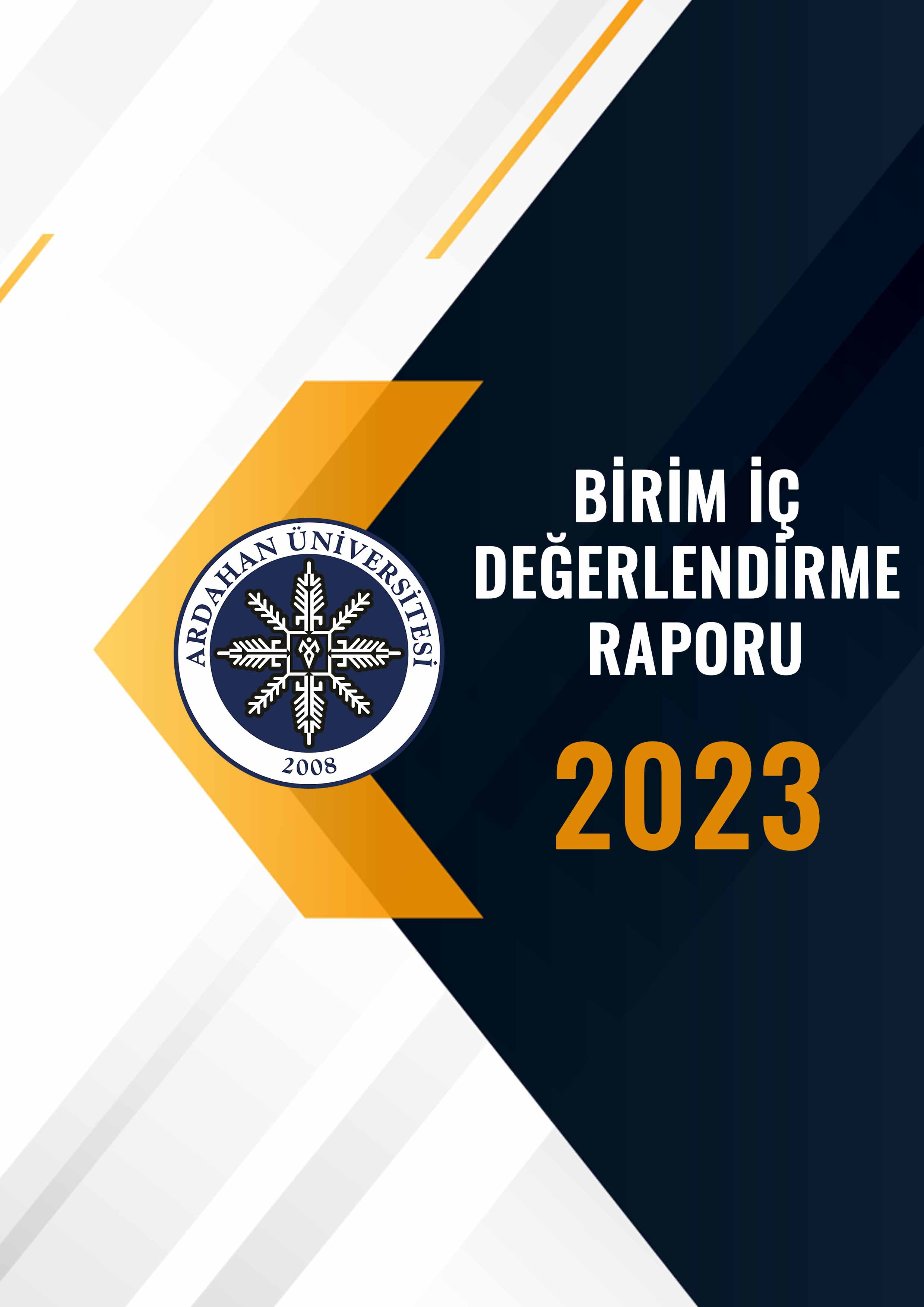 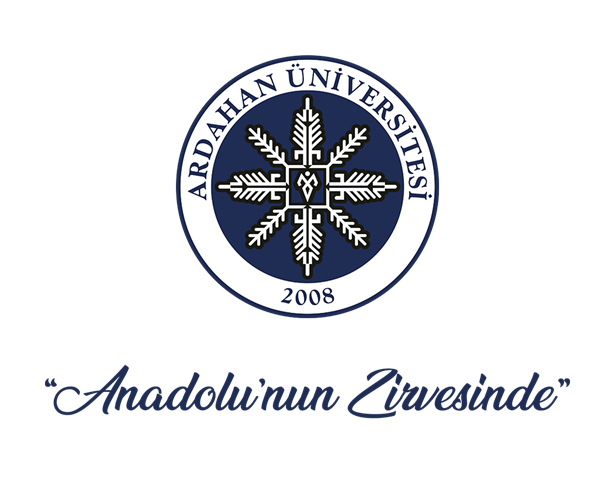 Başkan Başkan ÜyeÜyeÜyeÜye